İLÇE SEÇİM KURULU BAŞKANLIĞINA VERİLECEK GENEL KURUL TOPLANTISINA KATILACAKLAR (HAZİRUN) LİSTESİNİN 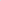 ASKIYA ÇIKARILIP İLAN EDİLDİĞİNE DAİR DİLEKÇESAYI   :	   KONU  :	Toplantıya katılanlar listesi	Tarih :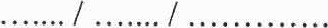 İLÇE SEÇİM KURULU BAŞKANLIĞINA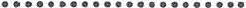 	İLGİ : ………/………./……….  tarih ve……………sayılı yazınız.İlgi yazınız gereğince, 5362 sayılı Esnaf ve Sanatkarlar Meslek Kuruluşları Kanunu'nun49'uncu maddesi hükmüne göre; genel kurul toplantısına katılacaklar (hazirun) listesi, .............................................. İlçe	Seçim	Kurulunda,	odamızın	merkezi	olan ………………………………………………………. adresinde, olağan genel kurul toplantısının düzenleneceği ……………………………………………………. adresinde ve Bakanlık e-esnaf ve sanatkar veri tabanında 7 gün süreyle ilan edilmiş bulunmaktadır.Genel kurul toplantısına katılacaklar (hazirun) listesinin . . . . / . . . . /……  -                 ……/…… /……. tarihleri arasında ilan edildiğine dair iş bu tutanak düzenlenmiş olup, söz konusu tutanak ve üye listesi ekte sunulmaktadır.Bilgilerinizi ve gereğini saygılarımızla arz ederiz.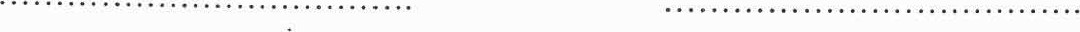 	GENEL SEKRETER	BAŞKAN veya BAŞKAN VEKİLİEKLER     Ek- 1 Üye Listesi (  l adet, ………sayfa)    Ek-2 Tutanak ( 1 adet, ……….sayfa)